Prayer of Oscar Romero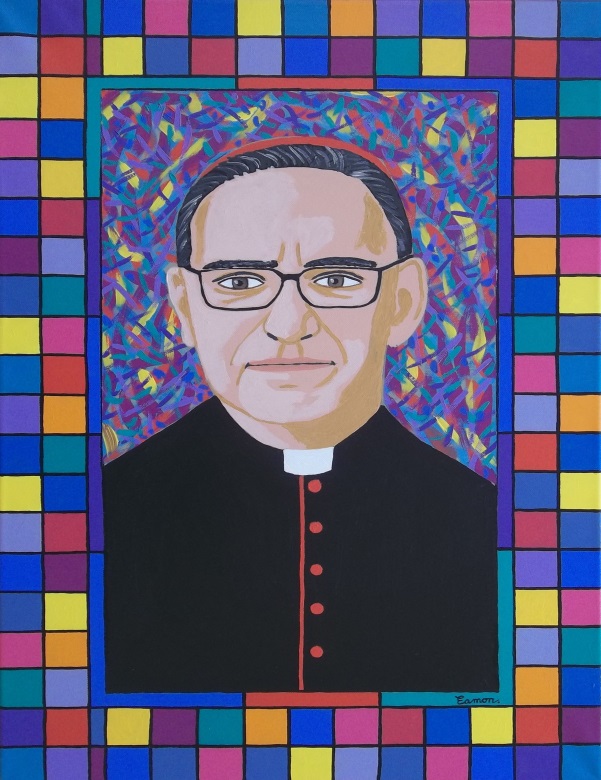 It helps now and then, to step backand take the long view.The kingdom is not only beyond our efforts,It is beyond our vision.We accomplish in our lifetime only a tiny fraction ofthe magnificent enterprise that is God’s work.Nothing we do is complete,which is another way of sayingthat the kingdom always lies beyond us.No statement says all that could be said.No prayer fully expresses our faith.No confession brings perfection.No pastoral visit brings wholeness.No programme accomplishes the church’s mission.No set of goals and objectives includes everything.This is what we are about: We plant seeds that will one day grow.We water seeds already planted, knowing that they hold future promise.We lay foundations that will need further development.We provide yeast that produces effects beyond our capabilities.We cannot do everythingand there is a sense of liberation in realizing that.This enables us to do something,and to do it very well.It may be incomplete, but it is a beginning, a step along the way,an opportunity for God’s grace to enter and to do the rest.We may never see the end results,but that is the difference between the master builder and the worker.We are workers, not master builders,ministers not messiahs.We are prophets for a future not our own.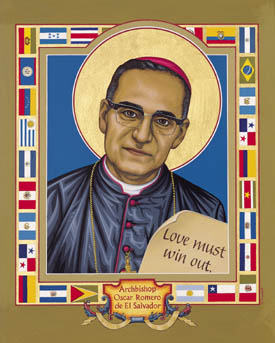 